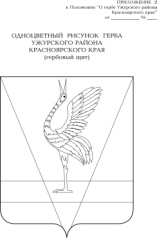 АДМИНИСТРАЦИЯ УЖУРСКОГО РАЙОНАКРАСНОЯРСКОГО КРАЯПОСТАНОВЛЕНИЕ04.09.2020                                           г. Ужур                                                № 580О внесении изменений в постановление администрации Ужурского района от 17.01.2020 № 20 «Об утверждении Порядка организации питания               обучающихся в муниципальных общеобразовательных учреждениях         Ужурского района по имеющим государственную аккредитацию основным общеобразовательным программам без взимания платы»Руководствуясь статьей 1 Закона Красноярского края от 09.07.2020    № 9-4002 «О внесении изменений в отдельные законы края в сфере защиты прав ребенка», статьей 19 Устава Ужурского района, ПОСТАНОВЛЯЮ:1. Внести в приложение к постановлению администрации Ужурского района от 17.01.2020 № 20 «Об утверждении Порядка организации питания обучающихся в муниципальных общеобразовательных учреждениях         Ужурского района по имеющим государственную аккредитацию основным общеобразовательным программам без взимания платы следующие             изменения:1.1. пункт 2 изложить в следующей редакции: «2. Право на           обеспечение бесплатным горячим питанием имеют категории обучающихся,           указанные в пунктах 2, 3, 6 статьи 11 и пункте 1 статьи 14.1 Закона         Красноярского края от 02.11.2000 № 12-961 «О защите прав ребенка».1.2. пункт 11 изложить в следующей редакции: «11. Обеспечение  бесплатным горячим питанием обучающихся в муниципальных                   общеобразовательных учреждениях по имеющим государственную              аккредитацию основным общеобразовательным программам  осуществляется исходя из расчета стоимости продуктов питания, установленной пунктом 3.1 статьи 11 Закона Красноярского края от 02.11.2000 № 12-961 «О защите прав ребенка».1.3. пункт 12 изложить в следующей редакции: «12. Обеспечение  бесплатным горячим питанием обучающихся в муниципальных                  общеобразовательных учреждениях, подвозимых к данным учреждениям школьными автобусами осуществляется исходя из расчета стоимости        продуктов питания, установленной пунктом 3.1 статьи 11 Закона            Красноярского края от 02.11.2000 № 12-961 «О защите прав ребенка». 1.4. пункт 13 изложить в следующей редакции: «13. Обеспечение  бесплатным горячим питанием обучающихся с ограниченными                 возможностями здоровья в муниципальных общеобразовательных                  учреждениях по имеющим государственную аккредитацию основным       общеобразовательным программам, не проживающих в интернатах            указанных учреждений, осуществляется исходя из расчета стоимости        продуктов питания для приготовления горячего завтрака, горячего обеда,                     указанной в пункте 3.1 статьи 11 Закона Красноярского края от 02.11.2000         № 12-961 «О защите прав ребенка».2. Контроль за выполнением постановления возложить на директора Муниципального казенного учреждения «Управление образования          Ужурского района» И.В. Милину. 3. Постановление вступает в силу в день, следующий за днем его   официального опубликования в специальном выпуске районной газеты   «Сибирский хлебороб».И.о. главы района                                                                             Ю.П. Казанцев